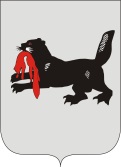 ИРКУТСКАЯ ОБЛАСТЬСЛЮДЯНСКАЯТЕРРИТОРИАЛЬНАЯ ИЗБИРАТЕЛЬНАЯ КОМИССИЯг. СлюдянкаО предоставлении помещений для встреч с избирателями представителям политических партий, зарегистрированным кандидатам на выборах депутатов Государственной Думы Федерального Собрания Российской Федерации восьмого созываВ целях обеспечения равных условий проведения зарегистрированными кандидатами предвыборной агитации посредством агитационных публичных мероприятий в форме собраний в помещениях, находящихся в государственной или муниципальной собственности, в соответствии с частями 3, 4 статьи 67 Федерального закона от 22 февраля 2014 года № 20-ФЗ «О выборах депутатов Государственной Думы Федерального Собрания Российской Федерации», руководствуясь постановлением Избирательной комиссии Иркутской области от 8 июля 2021 года № 117/979 «Об обеспечении равных условий для встреч с избирателями представителям политических партий, зарегистрированным кандидатам на выборах депутатов Государственной Думы Федерального Собрания Российской Федерации восьмого созыва» (далее по тексту – Постановление № 117/979), Слюдянская территориальная избирательная комиссияРЕШИЛА:1. Установить, что помещения, пригодные для проведения агитационных публичных мероприятий в форме собраний, находящиеся в государственной или муниципальной собственности, безвозмездно предоставляются собственниками, владельцами указанных помещений по заявкам зарегистрированных кандидатов:– в будние дни – на период времени, не превышающий полутора часов для каждого зарегистрированного кандидата;– в выходные и нерабочие праздничные дни – на период времени, не превышающий двух часов для каждого зарегистрированного кандидата.2. Собственникам, владельцам помещений, находящихся в государственной или муниципальной собственности, а также в собственности организации, имеющей на день официального опубликования (публикации) решения о назначении выборов депутатов Государственной Думы Федерального Собрания Российской Федерации восьмого созыва в своем уставном (складочном) капитале долю (вклад) Российской Федерации, субъектов Российской Федерации и (или) муниципальных образований, превышающую (превышающий) 30 процентов, предоставившим помещения кандидату либо политической партии для проведения агитационных публичных мероприятий, не позднее дня, следующего за днем предоставления помещения, обеспечить своевременное уведомление Избирательной комиссии Иркутской области о факте предоставления помещения, об условиях, на которых оно было предоставлено, а также о том, когда это помещение может быть предоставлено в течение агитационного периода другим зарегистрированным кандидатам, политическим партиям, выдвинувшим зарегистрированных кандидатов, по форме, предусмотренной Постановлением № 117/979.3. Направить копию решения главам муниципальных образований Слюдянского муниципального района, МКУ «Комитет по социальной политике и культуре Слюдянского муниципального района».4. Разместить настоящее решение на странице Слюдянской территориальной избирательной комиссии на едином интернет-портале территориальных избирательных комиссий Иркутской области.Председатель Слюдянской территориальной избирательной комиссии		                                                                               Н.Л. ЛазареваСекретарь Слюдянской территориальной избирательной комиссии						                                          Н.Л. ТитоваР Е Ш Е Н И ЕР Е Ш Е Н И Е15 июля 2021 года№ 13/97 